Самостоятельная работа по теме Задание 1. Обработка данныхЗапустите программу Microsoft ExсelЗадайте листу имя – Прайс – лист. Для этого дважды щелкните на ярлычке текущего рабочего листа и напечатайте нужное имя.Сохраните книгу под именем Каталог в своей папке.Постройте следующую таблицу. Внесите данные, задайте границы и заливку.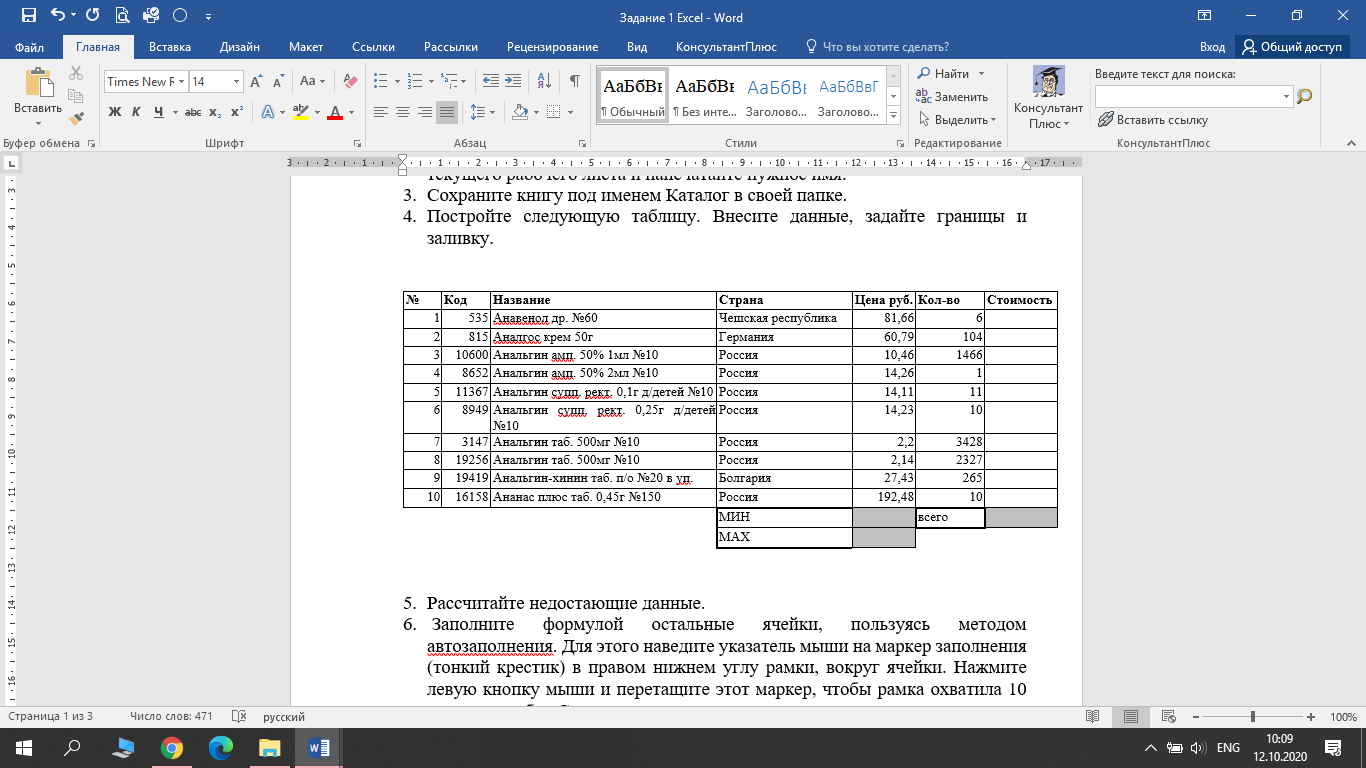 Рассчитайте недостающие данные. Заполните формулой остальные ячейки, пользуясь методом автозаполнения. Для этого наведите указатель мыши на маркер заполнения (тонкий крестик) в правом нижнем углу рамки, вокруг ячейки. Нажмите левую кнопку мыши и перетащите этот маркер, чтобы рамка охватила 10 строк в столбце G. Для расчета итога в ячейке G12, выберите вкладку ФОРМУЛЫ и щелкните по кнопке Автосумма. Убедитесь, что программа автоматически подставила в формулу функцию СУММ и правильно выбрала диапазон ячеек для суммирования. Нажмите клавишу ENTER. Найдите минимальный и максимальный элемент в столбцах E и F. Для этого щелкните на кнопке   во вкладке ФОРМУЛЫ.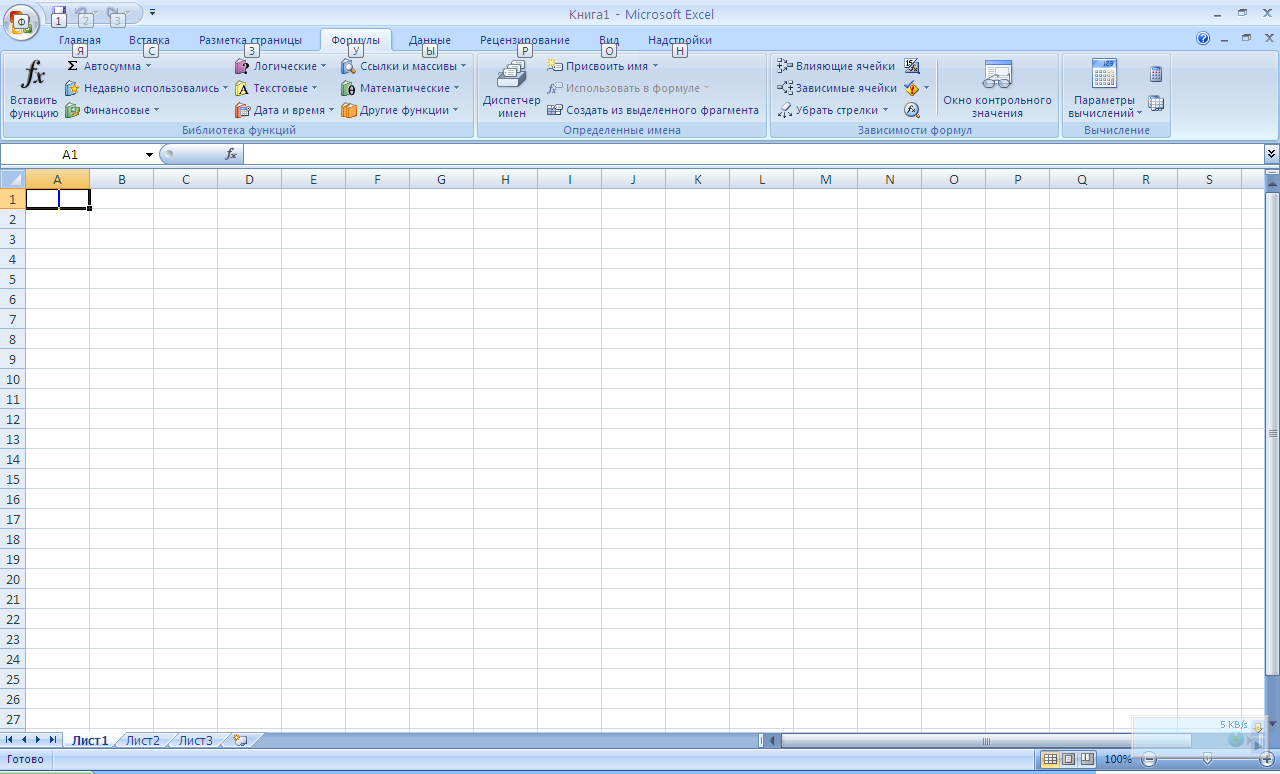 В списке Категория выберите пункт Статистические. В списке функция выберите функцию МИН и щелкните на кнопке ОК.Переместите методом перетаскивания палитру формул, если она заслоняет нужные ячейки. Выделите правильный диапазон методом протягивания и нажмите клавишу ENTER. Используя порядок действий, описанный выше, аналогично вставьте функцию (МАКС).Сохраните изменения.Задание 2. Работа с вкладкой Данные1.Используя команду Данные-Фильтр отобразите в таблице:только лекарственный препарат анальгинпрепарат производства БолгарияИспользуя Числовые фильтры –между отобразите в таблице препараты, которые находится по количеству в пределах от 10 до 100. 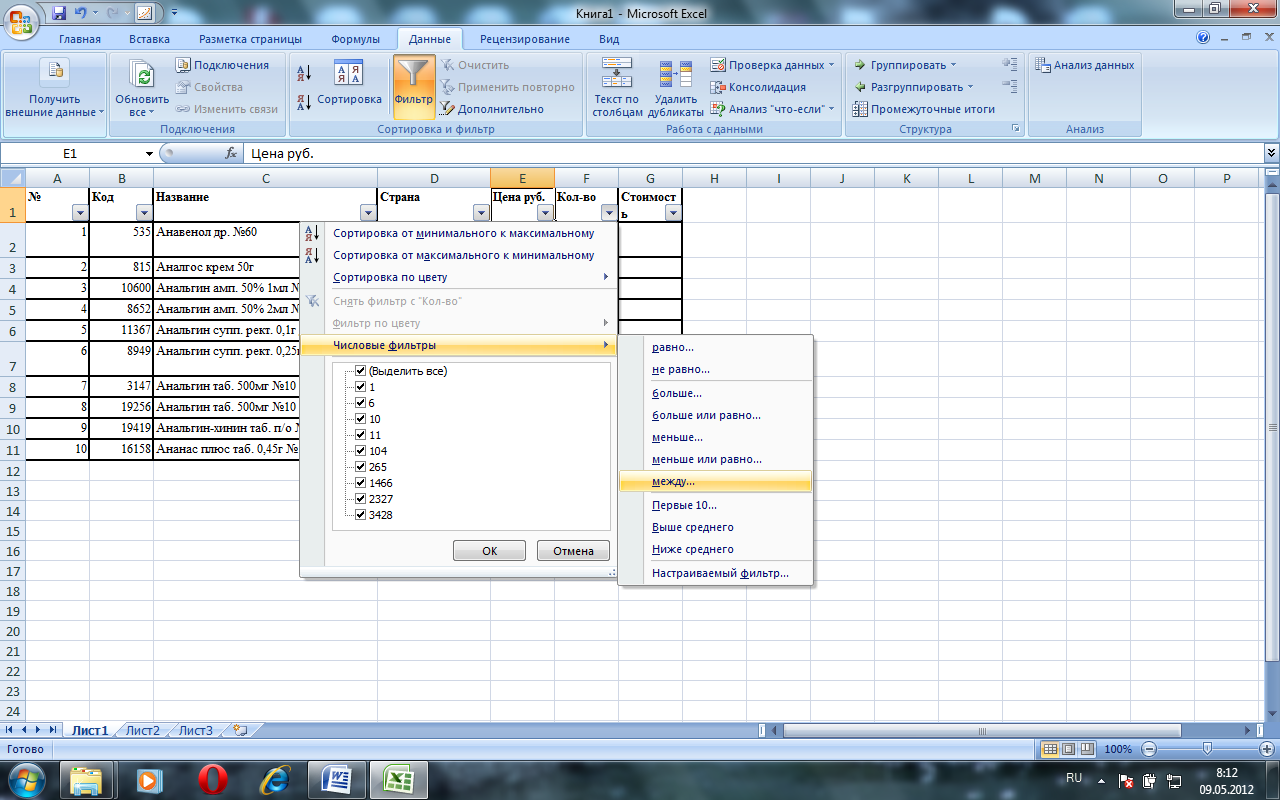 2. Используя команду Данные-Группировать сгруппируйте все препараты анальгин вместе.Задание 3. Построение графиков и диаграммПерейдите на новый лист. Внесите следующие данные:Посещение одной аптеки Подсчитайте недостающие данные.Постройте гистограмму  и круговую диаграмму по местности, используя вкладку ВСТАВКА   поле Диаграммы: . Расположите графики на отдельном листе. Отформатируйте диаграммы. Данные круговой диаграммы выразите в долях и сравните с данными удельного веса в таблице. 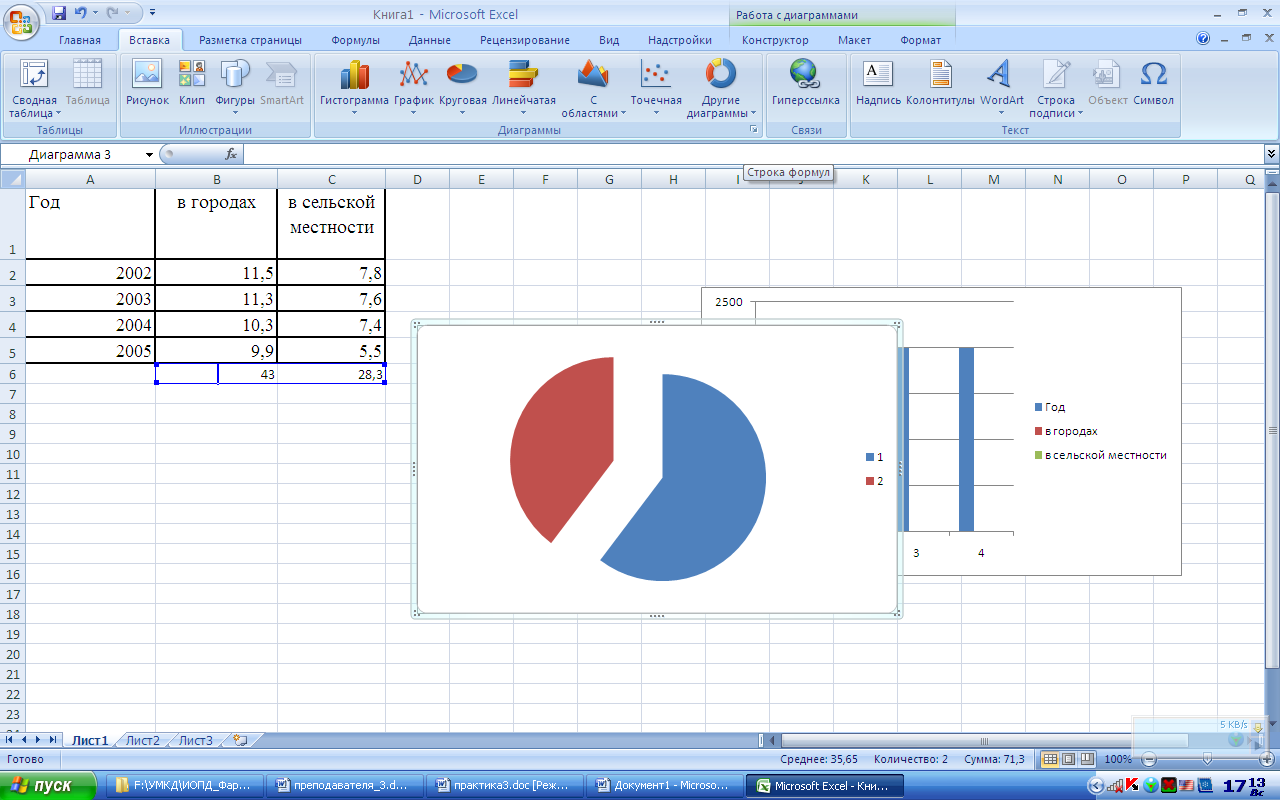 Постройте круговую диаграмму по итоговым показателям, представив данные в долях. Расположите график на имеющемся листе. Отформатируйте диаграмму.Подготовьте созданную таблицу и графики к печати.
Годв городской местности,(тысяч. чел.)удельный вес, %в сельской местности, (тысяч. чел.)удельный вес, %201011,57,8201111,37,6201210,37,420139,95,5ВСЕГО